Publicado en Madrid el 25/05/2020 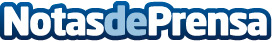 Llega la app Música News: toda la actualidad musical en el móvilLos aficionados a la música están de enhorabuena, puesto que a partir de ahora podrán descargar Música News, una app especialmente dedicada para toda persona que quiera estar informada de los principales acontecimientos del mundo de la música. La app ha sido desarrollada por el exitoso portal musical: musica.newsDatos de contacto:Música Newshttps://musica.news/717 778 781Nota de prensa publicada en: https://www.notasdeprensa.es/llega-la-app-musica-news-toda-la-actualidad_1 Categorias: Música Marketing E-Commerce Software Dispositivos móviles http://www.notasdeprensa.es